Plant and Equipment Risk Management Form1. Hazard Management Details – General1. Hazard Management Details – General1. Hazard Management Details – General1. Hazard Management Details – GeneralPlant/Equipment Item: Vacuum Cleaner (Backpack)Make/Model No.: Make/Model No.: Serial No.: School / Work Location:       Region:      Region:      Region:      Name of Person(s) Conducting Activity:Name of Person(s) Conducting Activity:Name of Person(s) Conducting Activity:Date Conducted:      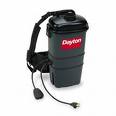 Description of Use: A backpack vacuum cleaner is an electrically powered machine that uses a motor to create the suction required to lift dirt into a container or bag located inside the cleaner.  The vacuum cleaner is worn by the operator for ease of handling.Summary of Key Risks: (refer to appropriate subsections) ElectricityErgonomicsSlips, trips and fallsNoiseVibrationOther (dust)2.  Documentation2.  Documentation2.  DocumentationRelevant Legislation/StandardsY / NCommentsIs plant required to be registered?Y   N Is a user license required?Y   N  Key Reference material AS4024.1 Safety of machinery AS/NZS 3760 In service safety inspection and testing of electrical equipmentPlant DocumentationY / NCommentsAre operator’s manuals accessible?Y   N  Is this a restricted use item?Y   N  Does this item require safe use documents/test?Y   N  3. Hazard Identification3. Hazard IdentificationHazards InspectedHazards InspectedRisk AssessmentRisk AssessmentRisk AssessmentDescription of RiskControl MeasuresConsLikeRiskLevelENTANGLEMENTCan anyone’s hair, clothing, gloves, cleaning brushes, tools, rags or other materials become entangled with moving parts of the plant or materials?Y  NHazards InspectedHazards InspectedRisk AssessmentRisk AssessmentRisk AssessmentDescription of RiskControl MeasuresConsLikeRiskLevelIMPACT AND CUTTING INJURIESCan anyone be crushed/cut/struck etc. due to:Material falling off the plant?Y  NUncontrolled/unexpected movement of plant/load?Y  NLack of capacity to slow, stop or immobilise plant?Y  NThe plant tipping or rolling over?Y  NParts of the plant disintegrating or collapsing?Y  NContact with moving parts during testing, inspection, operation, maintenance, cleaning or repair?Y  NBeing thrown off or under the plant?Y  NContact with sharp or flying objects? (e.g. work pieces being ejected)Y  NThe mobility of the plant?Y  NInappropriate parts and accessories being used?Y  NOtherY  NHazards InspectedHazards InspectedRisk AssessmentRisk AssessmentRisk AssessmentRisk AssessmentDescription of RiskControl MeasuresConsLikeRiskLevelSHEARINGCan anyone’s body parts be sheared between two parts of plant, or between a part of the plant and a work piece or structure?Y  NPRESSURISED CONTENTCan anyone come into contact with fluids or gases under high pressure, due to plant failure or misuse of the plant?Y  NELECTRICITYCan anyone be injured or burnt due to:Damaged or frayed electrical cords pose an electrical hazard.Damaged or frayed electrical cords pose an electrical hazard.Operator to check for damaged electrical cords prior to use.Ensure equipment is serviced on a regular basis, tested and tagged and appropriate isolation procedures (e.g. lock out tags) are in place.Live electrical conductors? (e.g. exposed wires)Y  NDamaged or frayed electrical cords pose an electrical hazard.Damaged or frayed electrical cords pose an electrical hazard.Operator to check for damaged electrical cords prior to use.Ensure equipment is serviced on a regular basis, tested and tagged and appropriate isolation procedures (e.g. lock out tags) are in place.Working in close proximity to electrical conductors?Y  NDamaged or frayed electrical cords pose an electrical hazard.Damaged or frayed electrical cords pose an electrical hazard.Operator to check for damaged electrical cords prior to use.Ensure equipment is serviced on a regular basis, tested and tagged and appropriate isolation procedures (e.g. lock out tags) are in place.Access to electricity?Y  NDamaged or frayed electrical cords pose an electrical hazard.Damaged or frayed electrical cords pose an electrical hazard.Operator to check for damaged electrical cords prior to use.Ensure equipment is serviced on a regular basis, tested and tagged and appropriate isolation procedures (e.g. lock out tags) are in place.Damaged or poorly maintained electrical leads, cables or switches?Y  NMajorPossibleHighDamaged or frayed electrical cords pose an electrical hazard.Damaged or frayed electrical cords pose an electrical hazard.Operator to check for damaged electrical cords prior to use.Ensure equipment is serviced on a regular basis, tested and tagged and appropriate isolation procedures (e.g. lock out tags) are in place.Water near electrical equipment?Y  NMajorRareMediumDamaged or frayed electrical cords pose an electrical hazard.Damaged or frayed electrical cords pose an electrical hazard.Operator to check for damaged electrical cords prior to use.Ensure equipment is serviced on a regular basis, tested and tagged and appropriate isolation procedures (e.g. lock out tags) are in place.Lack of isolation procedures?Y  NDamaged or frayed electrical cords pose an electrical hazard.Damaged or frayed electrical cords pose an electrical hazard.Operator to check for damaged electrical cords prior to use.Ensure equipment is serviced on a regular basis, tested and tagged and appropriate isolation procedures (e.g. lock out tags) are in place.OtherY  NDamaged or frayed electrical cords pose an electrical hazard.Damaged or frayed electrical cords pose an electrical hazard.Operator to check for damaged electrical cords prior to use.Ensure equipment is serviced on a regular basis, tested and tagged and appropriate isolation procedures (e.g. lock out tags) are in place.Hazards InspectedHazards InspectedRisk AssessmentRisk AssessmentRisk AssessmentDescription of RiskControl MeasuresConsLikeRiskLevelERGONOMICSCan anyone be injured due to:The operation of the vacuum cleaner may involve repetitive body movements and awkward postures.The electric lead may present a trip hazard to the operator and bystanders.Sustained hazardous posture if vacuum cleaner is used for long periods at a time.Ensure regular breaks are taken whilst operating the equipment for significant periods of time.Ensure appropriate manual handling techniques are applied whilst operating the equipment.Ensure the equipment is only operated during times of low pedestrian traffic (e.g. outside school hours).Select a vacuum cleaner with an ergonomically-designed frame for increased comfort and an anatomically-correct posture.Poorly designed workstation?Y  NThe operation of the vacuum cleaner may involve repetitive body movements and awkward postures.The electric lead may present a trip hazard to the operator and bystanders.Sustained hazardous posture if vacuum cleaner is used for long periods at a time.Ensure regular breaks are taken whilst operating the equipment for significant periods of time.Ensure appropriate manual handling techniques are applied whilst operating the equipment.Ensure the equipment is only operated during times of low pedestrian traffic (e.g. outside school hours).Select a vacuum cleaner with an ergonomically-designed frame for increased comfort and an anatomically-correct posture.Repetitive body movement?Y  NMinorRareLowThe operation of the vacuum cleaner may involve repetitive body movements and awkward postures.The electric lead may present a trip hazard to the operator and bystanders.Sustained hazardous posture if vacuum cleaner is used for long periods at a time.Ensure regular breaks are taken whilst operating the equipment for significant periods of time.Ensure appropriate manual handling techniques are applied whilst operating the equipment.Ensure the equipment is only operated during times of low pedestrian traffic (e.g. outside school hours).Select a vacuum cleaner with an ergonomically-designed frame for increased comfort and an anatomically-correct posture.Constrained body posture or the need for excessive effort?Y  NModeratePossibleMediumThe operation of the vacuum cleaner may involve repetitive body movements and awkward postures.The electric lead may present a trip hazard to the operator and bystanders.Sustained hazardous posture if vacuum cleaner is used for long periods at a time.Ensure regular breaks are taken whilst operating the equipment for significant periods of time.Ensure appropriate manual handling techniques are applied whilst operating the equipment.Ensure the equipment is only operated during times of low pedestrian traffic (e.g. outside school hours).Select a vacuum cleaner with an ergonomically-designed frame for increased comfort and an anatomically-correct posture.Design deficiency causing psychological stress?Y  NThe operation of the vacuum cleaner may involve repetitive body movements and awkward postures.The electric lead may present a trip hazard to the operator and bystanders.Sustained hazardous posture if vacuum cleaner is used for long periods at a time.Ensure regular breaks are taken whilst operating the equipment for significant periods of time.Ensure appropriate manual handling techniques are applied whilst operating the equipment.Ensure the equipment is only operated during times of low pedestrian traffic (e.g. outside school hours).Select a vacuum cleaner with an ergonomically-designed frame for increased comfort and an anatomically-correct posture.Inadequate or poorly placed lighting?Y  NThe operation of the vacuum cleaner may involve repetitive body movements and awkward postures.The electric lead may present a trip hazard to the operator and bystanders.Sustained hazardous posture if vacuum cleaner is used for long periods at a time.Ensure regular breaks are taken whilst operating the equipment for significant periods of time.Ensure appropriate manual handling techniques are applied whilst operating the equipment.Ensure the equipment is only operated during times of low pedestrian traffic (e.g. outside school hours).Select a vacuum cleaner with an ergonomically-designed frame for increased comfort and an anatomically-correct posture.Does the plant impact on the surrounding workplace and create potential hazards? (Consider potential impact on the design and layout of the workplace)Y  NMinorPossibleMediumThe operation of the vacuum cleaner may involve repetitive body movements and awkward postures.The electric lead may present a trip hazard to the operator and bystanders.Sustained hazardous posture if vacuum cleaner is used for long periods at a time.Ensure regular breaks are taken whilst operating the equipment for significant periods of time.Ensure appropriate manual handling techniques are applied whilst operating the equipment.Ensure the equipment is only operated during times of low pedestrian traffic (e.g. outside school hours).Select a vacuum cleaner with an ergonomically-designed frame for increased comfort and an anatomically-correct posture.Is the location of the plant inappropriate? (Consider potential effects due to environmental conditions and terrain)Y  NThe operation of the vacuum cleaner may involve repetitive body movements and awkward postures.The electric lead may present a trip hazard to the operator and bystanders.Sustained hazardous posture if vacuum cleaner is used for long periods at a time.Ensure regular breaks are taken whilst operating the equipment for significant periods of time.Ensure appropriate manual handling techniques are applied whilst operating the equipment.Ensure the equipment is only operated during times of low pedestrian traffic (e.g. outside school hours).Select a vacuum cleaner with an ergonomically-designed frame for increased comfort and an anatomically-correct posture.OtherY  NThe operation of the vacuum cleaner may involve repetitive body movements and awkward postures.The electric lead may present a trip hazard to the operator and bystanders.Sustained hazardous posture if vacuum cleaner is used for long periods at a time.Ensure regular breaks are taken whilst operating the equipment for significant periods of time.Ensure appropriate manual handling techniques are applied whilst operating the equipment.Ensure the equipment is only operated during times of low pedestrian traffic (e.g. outside school hours).Select a vacuum cleaner with an ergonomically-designed frame for increased comfort and an anatomically-correct posture.Hazards InspectedHazards InspectedRisk AssessmentRisk AssessmentRisk AssessmentDescription of RiskControl MeasuresConsLikeRiskLevelRADIATIONCan anyone using the plant, or in the vicinity of the plant suffer injury or illness due to exposure to radiation in the form of any of the following:infra-red radiationultra violet lightmicrowavesY  NNOISECan anyone using the plant, or in the vicinity of the plant, suffer injury due to exposure to noise?Y  NModerateUnlikelyMediumOperation of the equipment can result in medium noise levels.Take regular breaks from continuous operation.VIBRATIONCan anyone be injured or suffer ill-health from exposure to vibration?Y  NModerateUnlikelyMediumThe operator of the vacuum cleaner backpack could suffer from Whole Body Vibration (WBV) as a result of vibration generated when using this equipment.Take regular breaks from continuous operation.Conduct periodic maintenance of the vacuum cleaner backpack for smooth operation and to reduce vibration.FRICTIONCan anyone be burnt due to contact with moving parts, materials or surfaces of the plant?Y  NSUFFOCATIONCan anyone be suffocated due to lack of oxygen, or atmospheric contamination? Y  NCONDITIONIs a hazard likely due to the age and condition of the plant? (Consider how hard the machine has been worked, and whether it is used constantly or rarely).Y  NCan anyone be injured as a result of the plant not serviced appropriately and/or maintained in line with manufacturer’s recommendations?Y  NHazards InspectedHazards InspectedRisk AssessmentRisk AssessmentRisk AssessmentRisk AssessmentRisk AssessmentDescription of RiskDescription of RiskControl MeasuresConsConsLikeLikeRiskLevelSLIPS/TRIPS/FALLSCan anyone using the plant, or in the vicinity of the plant, slip, trip or fall due to:The electrical cord may introduce a slip trip or fall hazard to the work environment.Wet floors or object in work site may pose a slip, trip or fall hazard.The electrical cord may introduce a slip trip or fall hazard to the work environment.Wet floors or object in work site may pose a slip, trip or fall hazard.Operator to inspect work environment for hazards prior to commencing work.Operator to ensure electric lead is appropriately placed to avoid creating a trip hazard.Undertake task during times of low pedestrian traffic. (e.g. outside school hours).Uneven, slippery or steep work surfaces?Y  NThe electrical cord may introduce a slip trip or fall hazard to the work environment.Wet floors or object in work site may pose a slip, trip or fall hazard.The electrical cord may introduce a slip trip or fall hazard to the work environment.Wet floors or object in work site may pose a slip, trip or fall hazard.Operator to inspect work environment for hazards prior to commencing work.Operator to ensure electric lead is appropriately placed to avoid creating a trip hazard.Undertake task during times of low pedestrian traffic. (e.g. outside school hours).Poor housekeeping, e.g. spillage in the vicinity?Y  NMinorMinorUnlikelyUnlikelyLowThe electrical cord may introduce a slip trip or fall hazard to the work environment.Wet floors or object in work site may pose a slip, trip or fall hazard.The electrical cord may introduce a slip trip or fall hazard to the work environment.Wet floors or object in work site may pose a slip, trip or fall hazard.Operator to inspect work environment for hazards prior to commencing work.Operator to ensure electric lead is appropriately placed to avoid creating a trip hazard.Undertake task during times of low pedestrian traffic. (e.g. outside school hours).Obstacles being placed in the vicinity of the plant?Y  NMinorMinorUnlikelyUnlikelyLowThe electrical cord may introduce a slip trip or fall hazard to the work environment.Wet floors or object in work site may pose a slip, trip or fall hazard.The electrical cord may introduce a slip trip or fall hazard to the work environment.Wet floors or object in work site may pose a slip, trip or fall hazard.Operator to inspect work environment for hazards prior to commencing work.Operator to ensure electric lead is appropriately placed to avoid creating a trip hazard.Undertake task during times of low pedestrian traffic. (e.g. outside school hours).Inappropriate or poorly maintained floor or walking surfaces (i.e. lack of a slip-resistant surface, unprotected holes, penetrations or gaps?)Y  NMinorMinorUnlikelyUnlikelyLowThe electrical cord may introduce a slip trip or fall hazard to the work environment.Wet floors or object in work site may pose a slip, trip or fall hazard.The electrical cord may introduce a slip trip or fall hazard to the work environment.Wet floors or object in work site may pose a slip, trip or fall hazard.Operator to inspect work environment for hazards prior to commencing work.Operator to ensure electric lead is appropriately placed to avoid creating a trip hazard.Undertake task during times of low pedestrian traffic. (e.g. outside school hours).If operating or maintaining plant at height can anyone slip, trip or fall due to:The electrical cord may introduce a slip trip or fall hazard to the work environment.Wet floors or object in work site may pose a slip, trip or fall hazard.The electrical cord may introduce a slip trip or fall hazard to the work environment.Wet floors or object in work site may pose a slip, trip or fall hazard.Operator to inspect work environment for hazards prior to commencing work.Operator to ensure electric lead is appropriately placed to avoid creating a trip hazard.Undertake task during times of low pedestrian traffic. (e.g. outside school hours).Use of work platforms, stairs or ladders?Y  NMinorMinorPossiblePossibleMediumThe electrical cord may introduce a slip trip or fall hazard to the work environment.Wet floors or object in work site may pose a slip, trip or fall hazard.The electrical cord may introduce a slip trip or fall hazard to the work environment.Wet floors or object in work site may pose a slip, trip or fall hazard.Operator to inspect work environment for hazards prior to commencing work.Operator to ensure electric lead is appropriately placed to avoid creating a trip hazard.Undertake task during times of low pedestrian traffic. (e.g. outside school hours).Lack of guardrails or other suitable edge protection?Y  NThe electrical cord may introduce a slip trip or fall hazard to the work environment.Wet floors or object in work site may pose a slip, trip or fall hazard.The electrical cord may introduce a slip trip or fall hazard to the work environment.Wet floors or object in work site may pose a slip, trip or fall hazard.Operator to inspect work environment for hazards prior to commencing work.Operator to ensure electric lead is appropriately placed to avoid creating a trip hazard.Undertake task during times of low pedestrian traffic. (e.g. outside school hours).OtherY  NThe electrical cord may introduce a slip trip or fall hazard to the work environment.Wet floors or object in work site may pose a slip, trip or fall hazard.The electrical cord may introduce a slip trip or fall hazard to the work environment.Wet floors or object in work site may pose a slip, trip or fall hazard.Operator to inspect work environment for hazards prior to commencing work.Operator to ensure electric lead is appropriately placed to avoid creating a trip hazard.Undertake task during times of low pedestrian traffic. (e.g. outside school hours).Hazards InspectedHazards InspectedRisk AssessmentRisk AssessmentRisk AssessmentRisk AssessmentRisk AssessmentDescription of RiskDescription of RiskControl MeasuresConsConsLikeRiskLevelRiskLevelFIRE AND EXPLOSIONCan anyone be injured by fire?Y  NCan anyone be injured by explosion of gases, vapours, liquids, dusts, or other substances?Y  NTEMPERATURE/MOISTURECan anyone come into contact with objects at high or low temperatures?Y  NCan anyone suffer ill-health due to exposure to high or low temperatures?Y  NCan anyone be injured or suffer ill-health due to exposure to moisture?Y  NOTHERCan anyone be injured or suffer ill-health from exposure to:The operator may be exposed to inhalation of dust particles when emptying the vacuum cleaner.The operator may be exposed to inhalation of dust particles when emptying the vacuum cleaner.Ensure the vacuum cleaner is emptied in a well-ventilated area.Select a vacuum cleaner with HEPA (High Efficiency Particulate Air) filter system.Chemicals?Y  NThe operator may be exposed to inhalation of dust particles when emptying the vacuum cleaner.The operator may be exposed to inhalation of dust particles when emptying the vacuum cleaner.Ensure the vacuum cleaner is emptied in a well-ventilated area.Select a vacuum cleaner with HEPA (High Efficiency Particulate Air) filter system.Toxic gases or vapours?Y  NThe operator may be exposed to inhalation of dust particles when emptying the vacuum cleaner.The operator may be exposed to inhalation of dust particles when emptying the vacuum cleaner.Ensure the vacuum cleaner is emptied in a well-ventilated area.Select a vacuum cleaner with HEPA (High Efficiency Particulate Air) filter system.Fumes/Dusts?Y  NMinorMinorPossibleMediumMediumThe operator may be exposed to inhalation of dust particles when emptying the vacuum cleaner.The operator may be exposed to inhalation of dust particles when emptying the vacuum cleaner.Ensure the vacuum cleaner is emptied in a well-ventilated area.Select a vacuum cleaner with HEPA (High Efficiency Particulate Air) filter system.Other? (please specify)Y  NThe operator may be exposed to inhalation of dust particles when emptying the vacuum cleaner.The operator may be exposed to inhalation of dust particles when emptying the vacuum cleaner.Ensure the vacuum cleaner is emptied in a well-ventilated area.Select a vacuum cleaner with HEPA (High Efficiency Particulate Air) filter system.4. Risk Assessment Signoff4. Risk Assessment Signoff4. Risk Assessment Signoff4. Risk Assessment Signoff4. Risk Assessment Signoff4. Risk Assessment Signoff4. Risk Assessment Signoff4. Risk Assessment Signoff4. Risk Assessment Signoff4. Risk Assessment SignoffAuthorised By:      Authorised By:      Authorised By:      Signature:Signature:Signature:Signature:Signature:Date:      Date:      Consequence - Evaluate the consequences of a risk occurring according to the ratings in the top row3. Risk level - Calculate the level of risk by finding the intersection between the likelihood and the consequencesLikelihood - Evaluate the likelihood of an incident occurring according to the ratings in the left hand column4.  Risk Level/Rating and Actions 